Туристическое агентство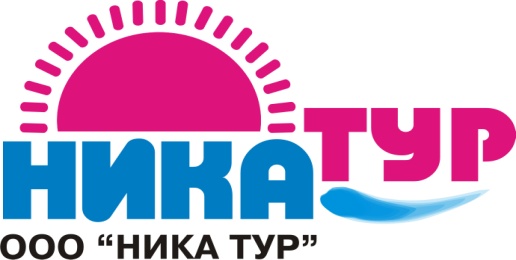 308004, г. Белгород, ул. Губкина 17  (4722) 72-13-10; 72-13-20e-mail: nikatur31@mail.ruwww.nikatur31.ru
г. АнапаГостевой дом « на Тургенева».       Анапа – один из самых солнечных курортов всего Черноморья. Морские бризы постоянно увлажняют воздух и создают прохладу в летний период. Анапская бухта считается идеальным местом для купания. Здесь Вас ждет теплое море, яркое солнце и целебный климат.                                                            Стоимость на 1 человека (руб.\ заезд)                                                                 Проживание – 7 ночей .Расположение:Пляж:На набережной района Высокий берег, на первой улице от моря.Крупно-галечный рядом, до песчаного пляжа 20 мин. пешком или            5 мин. на автобусе.Условия проживания: 2-х,3-х местные номера с удобствами (Душ, Туалет, Умывальник,ТВ, Холодильник, Кондиционер,) в 3-х этажном здании с кухней.Питание:Есть оборудованная кухня для самостоятельного приготовления пищи. К услугам отдыхающих:Расчетный час :       Рядом магазины, остановка, столовая с комплексными обедами. Выселение до 8-00, заселение после 10-00.В стоимость входит:Проезд :                                Дети до 5-ти лет :Проезд, проживание, страховка на время пути, услуги сопровождающего.На комфортабельном автобусе, телевизор.Оплачивается  проезд  плюс  ком. услуги   – 4700 руб., если ребенок проживает на одном месте с родителями.Лето 20202-х, 3-х местныеДоп.местодети до 12 лет05.06 -14.067000540012.06- 21.067900580019.06 -28.067900580026.06 -05.078900660003.07 -12.079900720010.07 -19.079900720017.07 -26.0710200750024.07 -02.0810200750031.07 -09.0810200750007.08 -16.0810200750014.08 -23.0810200750021.08 -30.089500700028.08 -06.0985006000